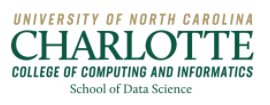 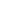 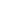 Course PrerequisitesGraduate/Ph.D.  student standing or permission of instructor. Course Description:
DSBA-HCIP 6160:  Database Systems for Data Scientists

This course covers the design, modeling, programming, aggregation, and analysis of data within database systems.  We will primarily focus on relational, non-relational and semi-structured data and some of the key languages and tools used for each including SQL. Topics will include: (1) modeling/theory: basics of relational database management systems (RDBMS), database design; (2) programming: SQL and NoSQL query languages as well as languages used to work with semi-structured data; (3) aggregation and functions for reporting: ETL, data warehousing, OLAP; (4) modern cloud approaches; and (5) data acquisition and ingestion for analytics.Student Learning Objectives The objectives of this course are to learn how to:Install and configure RDBMS tools – primarily MySQL and PostgreSQLDefine and implement data models based upon Entity-Relationship and normalization concepts while learning to work with data modeling toolsLeverage advanced understanding of Structured Query Language (SQL) to define data structures and to perform both Create-Read-Update-Delete (CRUD) operations and complex reporting queriesDevelop knowledge of big data/cloud/NoSQL approaches in contrast to more traditional relational systemsUnderstand enterprise data lifecycle concepts as data moves downstream from online transaction processing (OLTP) systems, through Extract-Transform-Load (ETL) frameworks and into data warehouses and online analytical processing (OLAP) systems.Gain experience loading data into an analytics environment from a database.Student Learning Outcomes.  Students will:
demonstrate advanced proficiency in SQL programmingdesign, implement, and utilize a fully normalized relational database system that meets organizational specifications using SQL.  be able to describe and analyze key concepts related to SQL, NoSQL, Cloud and Data warehouses and explain when it is best to use a particular DB in order to meet organizational needs.Demonstrate expertise in data preparation and data analytics using big data
HCIP Students:

5. Apply best practices in the design of new and/or critique of existing population health data sources.  Assessment embedded within the last of the 3 small group projects.Students in the HCIP section will have the opportunity to work with a health data source and be assessed using a project-based assignment. This information is a part of the student learning outcomes for HCIP.Grading and Assessment Criteria: Outcomes are assessed by: 20% Assignments
Learning Outcomes 2, 4, 5
1. SQL Basics
2.  ER Modeling 
3.  SQL Joins
4. Data Acquisition and Ingestion40% Datacamp and Tutorials
Learning Outcomes 1, 3, 5
1:  Introduction to SQL2.  Introduction to Relational DB in SQL3:  Joining Data in SQL
4:  Intermediate SQL5:  Exploratory Data Analysis in SQL6:  PostgreSQL Summary Stats and Window Functions
15% Exam:  Final  
Evaluation of Learning Outcomes 1-4
(Objective (timed, online, terminology and concepts, open notes, includes SQL)25% Group ProjectGrading Scale for Course:
A  90-100 	B  80-89	C  70-79	U  69 and below   	 Please note, that I will not round up to another grade level. For example, if you get a 89.7, it will be a B.Late Assignments, Test Grades, and Group Project Grades:
Late Assignments (assignments submitted past the due date) will receive 5 points off for every day it is late without prior written approval with the TA or professor.  Assignments over a week late can still receive a 50 so long as it is turned in prior to the final class date. Assignments never submitted or completed will receive a 0. Tests can not be retaken without written approval from the professor. Group project grades are based on the group leader submitting assignments on time. Participation in group projects and assignments IS REQUIRED! Points can be taken off at the professor’s discretion due to lack of participation.TEXT:  
Required:  Murach’s MySQL 4th Edition, Joel Murach 2019. Murach Press.
Optional:  Databases Illuminated by Ricardo, Urban.  3rd Ed. Jones and Bartlett, 2017.OTHER RESOURCES:  Access to Datacamp will be provided free of charge to students enrolled in the class. Students will create accounts using their @uncc.edu email. 
SOFTWARE: Students will be able to use MAC and Windows. Students must have access to the internetMySQL and MySQL Workbench, a popular open-source database management system (required)Instructions for installing the software will be available as a part of assignmentsPostgreSQL, an alternative popular open-source database used across multiple cloud-hosted and enterprise data warehouse technologies CLASS MEETING SCHEDULE:ASSIGNMENTS AND ACADEMIC CALENDAR:The following class schedule and deadlines are subject to change at the discretion of the instructor and class circumstances. All assignments are due by the start of the next class which is generally Monday 5:30 pm unless otherwise indicated. Project Our course project will provide you the opportunity to explore and experience database design and programming in practice. You will collaborate with other students in this course as part of a group. The project will be assigned at the mid-point of the semester and each group will have the chance to choose between several projects provided by the professor.  A group can pitch an idea for an original database project as well.   The project will require proper design, development and implementation of a database that addresses an opportunity.  Front-end and back-end components will be in place to provide common functions (create, read, update, delete) and data queries for browsing, searching and filtering.  The project is not trivial but not so complex that it requires more than the time allotted.  Resources required to host your project will typically be a MySQL database and web or application interface.  Your project can be hosted locally but web or cloud is recommended. The project has several milestones in the form of project deliverables in order to keep your work progressing.  Project deliverables must be met; no late work will be accepted.  Students have the chance to correct deficiencies on their deliverables in all but the final project deliverable. Participation is required. Peer reviews will be collected and made part of the project grade.Projects will be supported by SQL code and a presentation demonstrating the project.  Students can learn from each other and this is a great opportunity to share ideas and techniques!  All project details will be provided in the formal project assignment made no later than the 8th week of class.Course Format and ActivitiesThis course is designed to mirror the curriculum developed by Dr. Pam Thompson. This course will draw materials primarily from the textbook and handouts/materials posted on the course website.  Students will study the materials and complete all the course requirements. In order to properly address the assignments for this class, you will need to put in a considerable amount of time and energy.  Please log on often to check for announcements, assignments, course documents, news forums, grades daily to stay informed.  Reading: The readings for this course will be taken from the textbook and a variety of other current sources.  Students must read the course materials and post any questions that you wish to be discussed on the forum.  Group discussion:  The most vital use of Discussion Forums is to exchange ideas with other classmates. It is important that you check into the forums regularly.  You are encouraged to ask questions regarding the required readings, discuss the unit topics, share information and resources with classmates, and respond to problems posted by your classmates or instructor.  You should read everyone’s posts and responses to the topics that interest you.  Submission of Work:Follow each assignment instruction; all work should be uploaded into the assignment link as requested.  Datacamp Assignments are graded in Datacamp.  It is the students’ responsibility to keep his/her copies of all work submitted to the instructor.  All work is to be turned in by the due date, no late work will be accepted.Policy on Academic Integrity: The university policy 407, the Code of Student Academic Integrity, applies. This policy is available at http://legal.uncc.edu/policies/up-407.Academic honesty is absolutely essential. Cheating, plagiarism or other academic misconduct will not be tolerated. If you are caught cheating, you will not pass this course and will be subject to any and all penalties specified in the code of Student Academic Integrity. If a student is found cheating, she or he will receive a ZERO for that assignment.  If a student is found cheating a second time, she or he will receive an “F” for the course.  Examples of violation academic integrity include, but are not limited to:pretending that somebody else's work is yours so that you can get a higher grade than your own work merits falsifying data lying in order to extend a deadline or gain some other special advantage helping other people to do any of these thingscopying answers on tests using prohibited reference materials (such as notes or books) during an exam turning in papers that you have not written yourself or that you wrote for a different course quoting material without marking it as quoted and without attributing it to its source (or closely paraphrasing material without attributing it to its source) misrepresenting a medical or family emergency or other personal contingency in order to delay a scheduled exam or to get extra time on an assignment pretending to have a disability you do not have (or exaggerating one you do have) in order to gain an unwarranted advantage unavailable to other students modifying graded material and then resubmitting it to "correct the error in grading" Rules Governing Students with Special RequirementsStudents with disabilities which require accommodations should:Register with the Office of Disability Support Services and 504 Compliance to provide documentationBring the necessary information indicating the need for accommodation and what type of accommodation is needed. This should be done during the first week of classes or as soon as the student receives the information. If the instructor is not notified in a timely manner, retroactive accommodations may not be provided.Miscellaneous RequirementsAll requests to change grading of any course work must be submitted in writing within a week after the grades are made available.  Requests must be specific and explain why you feel your work deserves additional credit. All requests about missing (or zero) grades must be submitted in writing to the instructor within a week after the grades are announced.  After that period the grade stands.Please note that a student will not automatically receive an “I” grade when he/she misses some work, or misses the final exam. An “I” is given to those students who have a passing average at the time of the ‘incident’.  I grades must go through a formal approval process and must be based on extenuating or emergency circumstances according to UNCC policy.Submission of work:  It is the student’s responsibility to ensure that the instructor has received work submitted.  This is especially important when work is submitted electronically.  If you use email, ensure that you keep a copy of the sent email, and ask for a ‘read receipt’. If submitting via our online course site	Canvas, always keep a copy of your work.Communication Protocol:Questions, Comments, and RequestsFor any questions or clarification of class material, please ask them on the Discussion Board in Canvas whenever possible. Everyone in the class is encouraged to help answer the questions. If satisfactory answers do not emerge, the instructor and/or TA will answer.For any comments or requests, please send email to the instructor and TA.. CanvasAnnouncements will be posted in Canvas. Make sure to check the assignment area frequently enough to stay informed. There are obviously things that are not appropriate for the Canvas discussion area, such as solutions for assignments (violation of honor code). EmailsEach student is given an email account by UNC-Charlotte. This is the account that will be used by your instructor.  Changes to class assignments or other course information will be posted online and may be sent to you.  Check your email daily.  Do not send email to your instructor from any other account, as it will be considered spam, and be deleted. Please use Canvas, not emails, for general questions, unless you wish to keep your questions or comments private. When emailing your instructor, please use a specific subject line starting with "DSBA-HCIP 6160: Homework 1 - [Last Name].” Student Responsibilities:Please refer to University Policy 406 - The Code of Student Responsibility, http://legal.uncc.edu/policies/up-406, for specific information. In addition to the responsibilities specified by the University, for this course, it remains the student’s responsibility to be aware of enrollment status, assignment due dates, changes to the syllabus, and deadlines for the UNCC academic calendar. Each student is responsible for his/her attendance and properly withdrawing from the course if necessary.DisclaimerThis syllabus is intended to give the student guidance in what may be covered during the semester and will be followed as closely as possible. However, the professor reserves the right to modify, supplement and make changes as needed.Good luck in class!  I am looking forward to working with you this Fall and sharing my knowledge. DateEventJanuary 15, 2023Week 1 - NO CLASS January 22, 2023Week 2 ClassJanuary 29, 2023Week 3 ClassFebruary 5, 2023Week 4 ClassFebruary 12, 2023Week 5 ClassFebruary 19, 2023Week 6 ClassFebruary 26, 2023Week 7 ClassMarch 4, 2023Week 8 NO CLASSMarch 11, 2023Week 9 ClassMarch 18, 2023Week 10 ClassMarch 25, 2023Week 11 ClassApril 1, 2023Week 12 ClassApril 8, 2023Week 13 ClassApril 15, 2023Week 14 ClassApril 22, 2023Week 15 ClassApril 29, 2023Week 16 Study Exam - No ClassesMay 6, 2023Week 17 Class - Final ExamsMay 13, 2023Week 18 - Final Grades due by NoonTOPICIntroduction to DataSyllabus reviewMurach Chap 1HW - DataCamp TUT 1SQL Query BasicsMurach Chap 2Murach Chap 3Murach Chap 8HW - Murach Chap 2ER Modeling and NormalizationLecture 1Murach Chap 10HW - DataCamp TUT 2Group Assignment - NormalizationSQL Inserts, updates, deletesMurach Chap 5HW - DataCamp TUT 3SQL JoinsMurach Chap 4Chap 4 HomeworkSubqueriesMurach Chap 7HW - DataCamp TUT4SQL Functions and Summary FunctionsMurach Chap 9Summary and Analytical Queries Murach Chap 6ViewsMurach Chap 12Stored ProceduresChap 13User Defined FunctionsChap 15Data WarehousingLecture 3Data Acquisition and Ingestion for AnalyticsLecture 5NoSQL ConceptsLecture 4Review and Test prepPractice quizFinal Exam